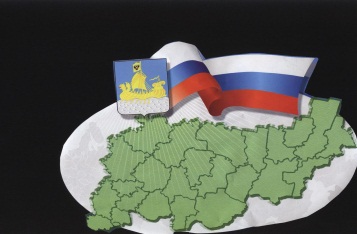                                                           ИНФОРМАЦИОННЫЙ БЮЛЛЕТЕНЬСодержание1. Постановление от 28.10.2020 №40 «Об утверждении порядка формирования, ведения, ежегодного дополнения и опубликования утвержденного  перечня муниципального имущества  Сандогорского сельского поселения Костромского муниципального района Костромской области, предназначенного для предоставления во владения и (или) в пользование субъектам малого и среднего предпринимательства и организациям образующим инфраструктуру поддержки субъектов малого и среднего предпринимательства»………………………………………………………………………………………………12. Итоги публичных слушаний о внесении изменений в Устав муниципального образования Сандогорское сельское поселение                                                       ………………………………………………………………5*****АДМИНИСТРАЦИЯ САНДОГОРСКОГО СЕЛЬСКОГО ПОСЕЛЕНИЯ КОСТРОМСКОГО МУНИЦИПАЛЬНОГО РАЙОНА КОСТРОМСКОЙ ОБЛАСТИПОСТАНОВЛЕНИЕот 28 октября 2020 года № 40                                                                                с. Сандогора	В целях реализации положения Федерального закона от 24.07.2007 года №209-ФЗ «О развитии малого и среднего предпринимательства в Российской Федерации», Закон Костромской области от 26 мая 2008 года №318-4-ЗКО «О развитии малого и среднего предпринимательства на территории Костромской области», улучшения условий развития малого и среднего предпринимательства на территории Сандогорского сельского поселения Костромского муниципального района Костромской области, руководствуясь Уставом Сандогорского  сельского поселения Костромского муниципального района Костромской области,администрация ПОСТАНОВЛЯЕТ:1. Утвердить порядок формирования, ведения, ежегодного дополнения и опубликования Перечня муниципального имущества Сандогорского сельского поселения Костромского муниципального района Костромской области, предназначенного для предоставления во владение и (или) пользование субъектам малого и среднего предпринимательства и организациям, образующим инфраструктуру поддержки субъектов малого и среднего предпринимательства. (Приложение №1)2. Утвердить форму перечня муниципального имущества Сандогорского сельского поселения Костромского муниципального района Костромской области, предназначенного для предоставления во владение и (или) пользование субъектам малого и среднего предпринимательства и организациям, образующим инфраструктуру поддержки субъектов малого и среднего предпринимательства. (Приложение№2)3. Утвердить перечень муниципального имущества Сандогорского сельского поселения Костромского муниципального района Костромской области, предназначенного для предоставления во владение и (или) пользование субъектам малого и среднего предпринимательства и организациям, образующим инфраструктуру поддержки субъектов малого и среднего предпринимательства. (Приложение №3)4. Настоящее постановление вступает в силу со дня его подписания, подлежит размещению в информационном бюллетене «Депутатский вестник».Глава Сандогорскогосельского поселения                                                                     А.А. НургазизовПОРЯДОК ФОРМИРОВАНИЯ, ВЕДЕНИЯ, ЕЖЕГОДНОГО ДОПОЛНЕНИЯ И ОПУБЛИКОВАНИЯ ПЕРЕЧНЯ МУНИЦИПАЛЬНОГО ИМУЩЕСТВА САНДОГОРСКОГО СЕЛЬСКОГО ПОСЕЛЕНИЯ КОСТРОМСКОГО МУНИЦИПАЛЬНОГО РАЙОНА КОСТРОМСКОЙ ОБЛАСТИ, ПРЕДНАЗНАЧЕННОГО ДЛЯ ПРЕДОСТАВЛЕНИЯ ВО ВЛАДЕНИЯ И (ИЛИ) ПОЛЬЗОВАНИЕ СУБЪЕКТАМ МАЛОГО И СРЕДНЕГО ПРЕДПРИНИМАТЕЛЬСТВА И ОРГАНИЗАЦИЯМ, ОБРАЗУЮЩИМ ИНФРАСТРУКТУРУ ПОДДЕРЖКИ СУБЪЕКТОВ МАЛОГО И СРЕДНЕГО ПРЕДПРИНИМАТЕЛЬСТВАI.Общие положения1. Настоящий Порядок определяет правила формирования, ведения, ежегодного дополнения Сандогорского сельского поселения Костромского муниципального района Костромской области, предназначенного для предоставления во владения и (или) пользование субъектам малого и среднего предпринимательства и организациям, образующим инфраструктуру поддержки субъектов малого и среднего предпринимательства (далее-Перечень), требования к имуществу, сведения о котором включаются в Перечень, в целях предоставления указанного имущества на долгосрочной основе (в том числе по льготным ставкам арендной платы) субъектам малого и среднего предпринимательства и организациям, образующим инфраструктуру поддержки субъектов малого и среднего предпринимательства (далее-организации инфраструктуры поддержки).II.Цели создания и основные принципы формирования, ведения, ежегодного дополнения и опубликования Перечня1. В перечне содержатся сведения о муниципальном имуществе Сандогорского сельского поселения Костромского муниципального района Костромской области, свободного от прав третьих лиц (за исключением права хозяйственного ведения, права оперативного управления, а также имущественных прав субъектов малого и среднего предпринимательства), предусмотренном частью 1 статьи 18 Федерального закона от 24.07.2007 г. №209-ФЗ «О развитии малого и среднего предпринимательства в Российской Федерации», предназначенном для предоставления во владение  и (или) в пользование на долгосрочной основе (в том числе по льготным ставка арендной платы) субъектам малого и среднего предпринимательства и организациям инфраструктуры поддержки с возможностью отчуждения на возмездной основе в собственность субъектов малого и среднего предпринимательства в соответствии с Федеральным законом от 22.07.2008 г. № 159-ФЗ «Об особенностях отчуждения недвижимого имущества, находящегося в государственной или в муниципальной собственности и арендуемого субъектами малого и среднего предпринимательства, и о внесении изменений в отдельные законодательные акты Российской Федерации» и в случаях, указанных в подпунктах 6, 8 и 9 пункта 2 статьи 39.3 Земельного кодекса Российской Федерации.2. Формирование Перечня осуществляется в целях:1) Обеспечения доступности информации об имуществе, включенном в Перечень, для субъектов малого и среднего предпринимательства и организаций инфраструктуры поддержки.2) Предоставления имущества, принадлежащего на праве собственности Сандогорскому сельскому поселению Костромского муниципального района Костромской области во владение и (или) пользование на долгосрочной основе (в том числе возмездно, безвозмездно и по льготным ставкам арендной платы) субъектам малого и среднего предпринимательства и организациям инфраструктуры поддержки.3) Реализации полномочий в сфере оказания имущественной поддержки субъектам малого и среднего предпринимательства.4) Повышения эффективности управления муниципальным имуществом, находящимся в собственности Сандогорского сельского поселения Костромского муниципального района Костромской области, стимулирования развития малого и среднего предпринимательства на территории Сандогорского сельского поселения.3. Формирование и ведение Перечня основывается на следующих основных принципах:1) Достоверность данных об имуществе, включаемом в Перечень, и поддержание актуальности информации об имуществе, включенном в Перечень.2)Ежегодная актуализация Перечня (до 1 ноября текущего года).III.Формирование, ведение Перечня, внесение в него изменений, в том числе ежегодное дополнение перечня 1. Перечень, изменения и ежегодное дополнение в него утверждаются постановлением администрации Сандогорского сельского поселения Костромского муниципального района Костромской области.2. В Перечень вносятся сведения об имуществе, соответствующем следующим критериям:1) Имущество свободно от прав третьих лиц (за исключением права хозяйственного ведения, права оперативного управления, а также имущественных прав субъектов малого и среднего предпринимательства); 2) В отношении имущества федеральными законами не установлен запрет на передачу во временное владение и (или) пользование, в том числе в аренду; 3) Имущество не является объектом религиозного назначения; 4) Имущество не требует проведения капитального ремонта или реконструкции, не является объектом незавершенного строительства; 5) Имущество не включено в действующий в текущем году и на очередной год акт о планировании приватизации муниципального имущества, принятый в соответствии с Федеральным законом от 21.12.2001 г. №178-ФЗ «О приватизации государственного и муниципального имущества»; 6) Имущество не признано аварийным и подлежащим сносу; 7) Имущество не относится к жилому фонду или объектам сети инженерно-технического обеспечения, к которым подключен объект жилищного фонда; 8) Земельный участок не предназначен для ведения личного подсобного хозяйства, огородничества, садоводства, индивидуального жилищного строительства;9) Имущество не относится к вещам, которые теряют свои натуральные свойства в процессе использования (потребляемым вещам), к малоценному движимому имуществу, к имуществу срок службы которого составляет менее пяти лет или его предоставление в аренду на срок пять и более лет в соответствии с законодательством Российской Федерации не допускается, я также не является частью неделимой вещи.3. Запрещается включение имущества, сведения о котором включены в Перечень,  в проект акта о планировании приватизации муниципального имущества или в проект дополнений в указанный акт.4. Уполномоченный орган вправе исключить сведения о муниципальном имуществе Сандогорского  сельского поселения Костромского муниципального района Костромской области из Перечня, если в течение двух лет со дня включения сведений об указанном имуществе в Перечень в отношении такого имущества от субъектов МСП или организаций, образующих инфраструктуру поддержки МСП не поступило:- ни одной заявки на участие в аукционе (конкурсе) на право заключения договора, предусматривающего переход прав владения и (или) пользования имуществом, а также на право заключения договора аренды земельного участка от субъектов МСП;- ни одного предложения (заявления) о предоставлении имущества, включая земельные участки, в том числе без проведения аукциона (конкурса) в случаях, предусмотренных ФЗ от 26.07.2006 г. №135-ФЗ «О защите конкуренции», Земельным кодексом РФ.5. Сведения о муниципальном имуществе Сандогорского сельского поселения Костромского муниципального района Костромской области подлежат исключению из Перечня, в следующих случаях:1) В отношении имущества в установленном законодательством Российской Федерации порядке принято решение о его использовании для муниципальных нужд Сандогорского  сельского поселения Костромского муниципального района Костромской области. В решении об исключении имущества из Перечня при этом указывается направление использования имущества и реквизиты соответствующего решения;2) Право собственности Сандогорского сельского поселения Костромского муниципального района Костромской области на имущество прекращено по решению суда или в ином установленном законом порядке;3) Прекращение существования имущества в результате его гибели или уничтожения;4) Имущество признано в установленном законодательством Российской Федерации порядке не пригодным для использования в результате его физического или морального износа, аварийного состояния;5) Имущество приобретено его арендатором в собственность в соответствии с Федеральным законом от 22.07.2008 г. №159-ФЗ «Об особенностях отчуждения недвижимого имущества, находящегося в государственной или в муниципальной собственности и арендуемого субъектами малого и среднего предпринимательства, и о внесении изменений в отдельные законодательные акты Российской Федерации» и в случаях, указанных в подпунктах 6,8 и 9 п. 2 ст. 39.3. Земельного кодекса Российской Федерации; 6)Уполномоченный орган уведомляет арендатора о намерении принять решение об исключении имущества из Перечня в срок не позднее трех рабочих дней с даты получения информации о наступлении одного из оснований, указанных в пункте 5 настоящего порядка, за исключением подпункта 5.IV. Опубликование Перечня и предоставление сведений о включенном в него имуществе1.Уполномоченный орган: 1)  Обеспечивает опубликование Перечня или изменений в Перечень в информационном бюллетене «Депутатский вестник». в течение 10 рабочих дней со дня их утверждения по форме, согласно приложению 2 к настоящему Постановлению; 2) Осуществляет размещения Перечня на официальном сайте Сандогорского сельского поселения Костромского муниципального района Костромской области в информационно-телекоммуникационной сети «Интернет» в течение 3 рабочих дней со дня утверждения Перечня или изменений в Перечень по форме согласно Приложению 2 к настоящему Постановлению; 3) Предоставляет в акционерное общество «Федеральная корпорация по развитию малого и среднего предпринимательства» сведения о Перечне и изменениях в него в порядке, по форме и в сроки, установленные приказом Министерства экономического развития Российской Федерации от 20 апреля 2016 г. №264 «Об утверждении порядка предоставления сведений об утвержденных перечнях государственного имущества и муниципального имущества, указанных в части 4 статьи 18 Федерального закона «О развитии малого и среднего предпринимательства в Российской Федерации», а также об изменениях, внесенных в такие перечни, в акционерное общество «Федеральная корпорация по развитию малого и среднего предпринимательства», формы предоставления и состава таких сведений».Форма ПЕРЕЧНЯмуниципального имущества Сандогорского сельского поселения Костромского муниципального района, подлежащего передаче во владение и (или) в пользование субъектам малого и среднего предпринимательства и организациям, образующим инфраструктуру поддержки субъектов малого и среднего предпринимательства--------------------------------<1> Указывается адрес (местоположение) объекта (для недвижимого имущества адрес в соответствии с записью в Едином государственном реестре недвижимости, для движимого имущества - адресный ориентир, в том числе почтовый адрес, места его постоянного размещения, а при невозможности его указания - полный адрес места нахождения органа государственной власти либо органа местного самоуправления, осуществляющего полномочия собственника такого объекта).<2> Для объектов недвижимого имущества указывается вид: земельный участок, здание, сооружение, помещение, единый недвижимый комплекс; для движимого имущества указывается тип: транспорт, оборудование, инвентарь, иное движимое имущество.<3> Указывается индивидуальное наименование объекта недвижимости согласно сведениям о нем в Кадастре недвижимости при наличии такого наименования, а при его отсутствии – наименование объекта в реестре государственного (муниципального) имущества. Если имущество является помещением, указывается его номер в здании. При отсутствии индивидуального наименования указывается вид объекта недвижимости. Для движимого имущества указывается его наименование согласно сведениям реестра государственного (муниципального) имущества или технической документации.<4> Основная характеристика, ее значение и единицы измерения объекта недвижимости указываются согласно сведениям Единого государственного реестра недвижимости.<5> Указывается кадастровый номер объекта недвижимости или его части, включаемой в перечень, при его отсутствии - условный номер или устаревший номер (при наличии).<6> На основании документов, содержащих актуальные сведения о техническом состоянии объекта недвижимости, указывается одно из следующих значений: пригодно к эксплуатации; требует текущего ремонта; требует капитального ремонта (реконструкции, модернизации, иных видов работ для приведения в нормативное техническое состояние). В случае, если имущество является объектом незавершенного строительства указывается: объект незавершенного строительства.<7>, <8> Для объекта недвижимости, включенного в перечень, указывается категория и вид разрешенного использования земельного участка, на котором расположен такой объект. Для движимого имущества данные строки не заполняются.<9> Указывается краткое описание состава имущества, если оно является сложной вещью либо главной вещью, предоставляемой в аренду с другими вещами, предназначенными для ее обслуживания. В ином случае данная строчка не заполняется.<10> Указывается «Да» или «Нет».<11> Для имущества казны указывается наименование публично-правового образования, для имущества, закрепленного на праве хозяйственного ведения или праве оперативного управления указывается наименование государственного (муниципального) унитарного предприятия, государственного (муниципального) учреждения, за которым закреплено это имущество.<12> Для имущества казны указывается: «нет», для имущества, закрепленного на праве хозяйственного ведения или праве оперативного управления указывается: «Право хозяйственного ведения» или «Право оперативного управления».<13> ИНН указывается только для государственного (муниципального) унитарного предприятия, государственного (муниципального) учреждения.<14>, <15> Указывается номер телефона и адрес электронной почты ответственного структурного подразделения или сотрудника правообладателя для взаимодействия с субъектами малого и среднего предпринимательства и организациями, образующими инфраструктуру поддержки субъектов малого и среднего предпринимательства по вопросам заключения договора аренды имуществаПЕРЕЧЕНЬмуниципального имущества Сандогорского сельского поселения Костромского муниципального района, подлежащего передаче во владение и (или) в пользование субъектам малого и среднего предпринимательства и организациям, образующим инфраструктуру поддержки субъектов малого и среднего предпринимательстваИТОГИпроведения публичных слушаний по проектумуниципального правового акта о внесении изменений в Уставмуниципального образования Сандогорское сельское поселениеКостромского муниципального района Костромской областиДата проведения: «28» октября 2020 годаВремя проведения: с 10:00 по 11:00Место проведения: Костромской район, с. Сандогора, ул. Молодежная, д. 7Повестка дня:1. О внесении изменений в Устав муниципального образования Сандогорское сельское поселение Костромского муниципального района Костромской области.СЛУШАЛИ: Рабцевич С.Н.- председателя слушаний, ведущего специалиста по делопроизводству администрации Сандогорского сельского поселения Костромского муниципального района Костромской области, которая сообщила, что проект муниципального правового акта о внесении изменений в Устав муниципального образования Сандогорское сельское поселение Костромского муниципального района Костромской области был опубликован в информационном бюллетене «Депутатский вестник» от 28 сентября 2020 года №27, и предложила одобрить проект муниципального правового акта о внесении изменений в Устав муниципального образования Сандогорское сельское поселение Костромского муниципального района Костромской области.ВЫСТУПИЛИ: БакалкинА.П., Набатова О.Н.ПРЕДЛОЖИЛИ: Рекомендовать Совету депутатов Сандогорского сельского поселения Костромского муниципального района Костромской области принять муниципальный правовой акт о внесении изменений в Устав муниципального образования Сандогорское сельское поселение Костромского муниципального района Костромской области. РЕШИЛИ:1. Рекомендовать Совету депутатов Сандогорского сельского поселения Костромского муниципального района Костромской области принять муниципальный правовой акт о внесении изменений в Устав   муниципального образования Сандогорское сельское поселение Костромского муниципального района Костромской области. Председатель слушаний		 __________ С.Н. РабцевичСекретарь слушаний		 __________ Н.В.ШарагинаБюллетень выходит                                                                            № 29  от  28 октября 2020  годас 1 июля 2006 годаУчредитель: Совет депутатов Сандогорского сельского поселенияКостромского муниципального района Костромской области.                           Тираж  5 экз.  Об утверждении порядка формирования, ведения, ежегодного дополнения и опубликования утвержденного  перечня муниципального имущества  Сандогорского сельского поселения Костромского муниципального района Костромской области, предназначенного для предоставления во владения и (или) в пользование субъектам малого и среднего предпринимательства и организациям образующим инфраструктуру поддержки субъектов малого и среднего предпринимательстваПриложение №1Утверждено Постановлением Администрации Сандогорского сельского поселения от 28.10.2020 г. №40Приложение №2Утверждено Постановлением Администрации от 28.10.2020 г. №40№ п/пАдрес(местоположение) объекта <1>Вид объекта недвижимости;тип движимого имущества <2>Наименование объекта учета <3>Сведения о недвижимом имуществеСведения о недвижимом имуществеСведения о недвижимом имуществе№ п/пАдрес(местоположение) объекта <1>Вид объекта недвижимости;тип движимого имущества <2>Наименование объекта учета <3>Основная характеристика объекта недвижимости <4>Основная характеристика объекта недвижимости <4>Основная характеристика объекта недвижимости <4>№ п/пАдрес(местоположение) объекта <1>Вид объекта недвижимости;тип движимого имущества <2>Наименование объекта учета <3>Тип (площадь - для земельных участков, зданий, помещений; протяженность, объем, площадь, глубина залегания - для сооружений; протяженность, объем, площадь, глубина залегания согласно проектной документации - для объектов незавершенного строительства)Фактическое значение/Проектируемое значение (для объектов незавершенного строительства)Единица измерения (для площади - кв. м; для протяженности - м; для глубины залегания - м; для объема - куб. м)1234567Сведения о недвижимом имуществеСведения о недвижимом имуществеСведения о недвижимом имуществеСведения о недвижимом имуществеСведения о недвижимом имуществеСведения о движимом имуществе Сведения о движимом имуществе Сведения о движимом имуществе Сведения о движимом имуществе Кадастровый номер <5>Кадастровый номер <5>Техническое состояние объекта недвижимости<6>Категория земель <7>Вид разрешенного использования <8>Сведения о движимом имуществе Сведения о движимом имуществе Сведения о движимом имуществе Сведения о движимом имуществе НомерТип(кадастровый, условный, устаревший)Техническое состояние объекта недвижимости<6>Категория земель <7>Вид разрешенного использования <8>Государственный регистрационный знак (при наличии)Марка, модельГод выпускаСостав (принадлежнос-ти) имущества<9>8910111213141516Сведения о правообладателях и о правах третьих лиц на имуществоСведения о правообладателях и о правах третьих лиц на имуществоСведения о правообладателях и о правах третьих лиц на имуществоСведения о правообладателях и о правах третьих лиц на имуществоСведения о правообладателях и о правах третьих лиц на имуществоСведения о правообладателях и о правах третьих лиц на имуществоСведения о правообладателях и о правах третьих лиц на имуществоДля договоров аренды и безвозмездного пользованияДля договоров аренды и безвозмездного пользованияНаименование правообладателя <11>Наличие ограниченного вещного права на имущество <12>ИНН правообладателя <13>Контактный номер телефона <14>Адрес электронной почты <15>Наличие права аренды или права безвозмездного пользования на имущество  <10>Дата окончания срока действия договора (при наличии)Наименование правообладателя <11>Наличие ограниченного вещного права на имущество <12>ИНН правообладателя <13>Контактный номер телефона <14>Адрес электронной почты <15>17181920212223Приложение №3Утверждено Постановлением Администрации Сандогорского сельского поселения Костромского муниципального района от 28.10.2020 г. №40№ п/пАдрес (местоположение) объекта <1>Вид объекта недвижимости; <2>Наименование объекта учета <3>Сведения о недвижимом имуществе Сведения о недвижимом имуществе Сведения о недвижимом имуществе Сведения о недвижимом имуществе Сведения о недвижимом имуществе Сведения о недвижимом имуществе Сведения о недвижимом имуществе Сведения о недвижимом имуществе Сведения о движимом имуществе Сведения о движимом имуществе Сведения о движимом имуществе Сведения о движимом имуществе Сведения о правообладателях и о правах третьих лиц на имуществоСведения о правообладателях и о правах третьих лиц на имуществоСведения о правообладателях и о правах третьих лиц на имуществоСведения о правообладателях и о правах третьих лиц на имуществоСведения о правообладателях и о правах третьих лиц на имуществоСведения о правообладателях и о правах третьих лиц на имуществоСведения о правообладателях и о правах третьих лиц на имущество№ п/пАдрес (местоположение) объекта <1>Вид объекта недвижимости; <2>Наименование объекта учета <3>Основная характеристика объекта недвижимости <4>Основная характеристика объекта недвижимости <4>Основная характеристика объекта недвижимости <4>Кадастровый номер <5>Кадастровый номер <5>Техническое состояние объекта недвижимости <6>Категория земель <7>Вид разрешенного использования <8>Сведения о движимом имуществе Сведения о движимом имуществе Сведения о движимом имуществе Сведения о движимом имуществе Для договоров аренды и безвозмездного пользованияДля договоров аренды и безвозмездного пользованияНаименование правообладателя <11>Наличие ограниченного вещного права на имущество <12> ИНН правообладателя <13>Контактный номер телефона <14>Адрес электронной почты <15>№ п/пАдрес (местоположение) объекта <1>Вид объекта недвижимости; <2>Наименование объекта учета <3>Тип (площадь - для земельных участков, зданий, помещений; протяженность, объем, площадь, глубина залегания - для сооружений; протяженность, объем, площадь, глубина залегания согласно проектной документации - для объектов незавершенного строительства)Фактическое значение/Проектируемое значение (для объектов незавершенного строительства)Единица измерения (для площади - кв. м; для протяженности - м; для глубины залегания - м; для объема - куб. м)НомерТип (кадастровый, условный, устаревший)Техническое состояние объекта недвижимости <6>Категория земель <7>Вид разрешенного использования <8>Государственный регистрационный знак (при наличии)Марка, модельГод выпускаСостав (принадлежнос-ти) имущества <9>Наличие права аренды или права безвозмездного пользования на имущество  <10>Дата окончания срока действия договора (при наличии)Наименование правообладателя <11>Наличие ограниченного вещного права на имущество <12> ИНН правообладателя <13>Контактный номер телефона <14>Адрес электронной почты <15>12345678910111213141516171819202122231Костромская область, Костромской район, с. Сандогора, ул. Центральная , д.6, пом.5помещениепомещение №5 в д.644:07:100102:145Адрес издательства:Костромская область,Костромской район, с. Сандогора,ул. Молодежная д.7Контактный телефон(4942) 494-300Ответственный за выпускС.Н.Рабцевич